Emploi du temps de la Licence Biochimie Semestre 1 (2023-2024)     HeuresJours 08h30-10h0010h00-11h3010h00-11h3011h30-12h0012h30-14h0014h00-15h30DimancheCours Enzymologie approfondieDr. BOUSSELSLA H.Amphi 2CoursBiochimie cellulaire et fonctionnelle et signalisationDr. BARKAT L.Amphi 2CoursBiochimie cellulaire et fonctionnelle et signalisationDr. BARKAT L.Amphi 2TD Biochimie cellulaire et fonctionnelle et signalisation Dr BARKAT LG1  Amphi 2TDEnzymologie approfondieDr. BOUSSELSLA HG1 Grande salle 3DimancheCours Enzymologie approfondieDr. BOUSSELSLA H.Amphi 2CoursBiochimie cellulaire et fonctionnelle et signalisationDr. BARKAT L.Amphi 2CoursBiochimie cellulaire et fonctionnelle et signalisationDr. BARKAT L.Amphi 2TDEnzymologie approfondieDr. BOUSSELSLA H.G2 Grande salle 3TD Biochimie cellulaire et fonctionnelle et signalisation Dr BARKAT L.G2 Amphi 2LundiCoursTechniques d’analyse biologiqueDr.  BOUDIAF K.Amphi 2CoursTechniques d’analyse biologiqueDr.  BOUDIAF K.Amphi 2CoursTechniques d’analyse biologiqueDr.  BOUDIAF K.Amphi 213h00-14h30Cours Immunologie cellulaire et moléculaireDr BOUSSIF A.EnligneMardiCoursTechniques d’analyse biologiqueDr.  BOUDIAF K.Amphi 2CoursBiochimie cellulaire et fonctionnelle et signalisationDr. BARKAT L.Amphi 2CoursBiochimie cellulaire et fonctionnelle et signalisationDr. BARKAT L.Amphi 213h00-14h30Cours Anglais scientifiqueDr. MESSAADIA N.EnligneMercredi08h30-10h3008h30-10h3010h30-12h3010h30-12h3013h00-14h30CoursRégulation métaboliqueDr.  YAKHLEF G.Amphi 214h30-16h00CoursEnzymologie approfondieDr. BOUSSELSLA H.Amphi 2MercrediTPTechniques d’analyse biologiqueDr BOUSSIF A.Ss G1/G2  Labo 26TPTechniques d’analyse biologiqueDr BOUSSIF A.Ss G1/G2  Labo 26TPTechniques d’analyse biologiqueDr BOUSSIF A.Ss G3/G4 Labo 26TPTechniques d’analyse biologiqueDr BOUSSIF A.Ss G3/G4 Labo 2613h00-14h30CoursRégulation métaboliqueDr.  YAKHLEF G.Amphi 214h30-16h00CoursEnzymologie approfondieDr. BOUSSELSLA H.Amphi 2JeudiTD Régulation métaboliqueDr.  YAKHLEF G.S1 Amphi 2TDTechniques d’analyse biologiqueDr MERABET N.S1 Amphi 3TDTechniques d’analyse biologiqueDr MERABET N.S1 Amphi 3CoursRégulation métaboliqueDr.  YAKHLEF G.Amphi 2JeudiTDTechniques d’analyse biologiqueDr MERABET N.S2 Amphi 3TD Régulation métaboliqueDr.  YAKHLEF G.S 2 Amphi 1TD Régulation métaboliqueDr.  YAKHLEF G.S 2 Amphi 1CoursRégulation métaboliqueDr.  YAKHLEF G.Amphi 2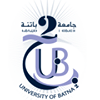 Université Batna 2Faculté des Sciences de la Nature et de la VieDépartement de Microbiologie et de Biochimie